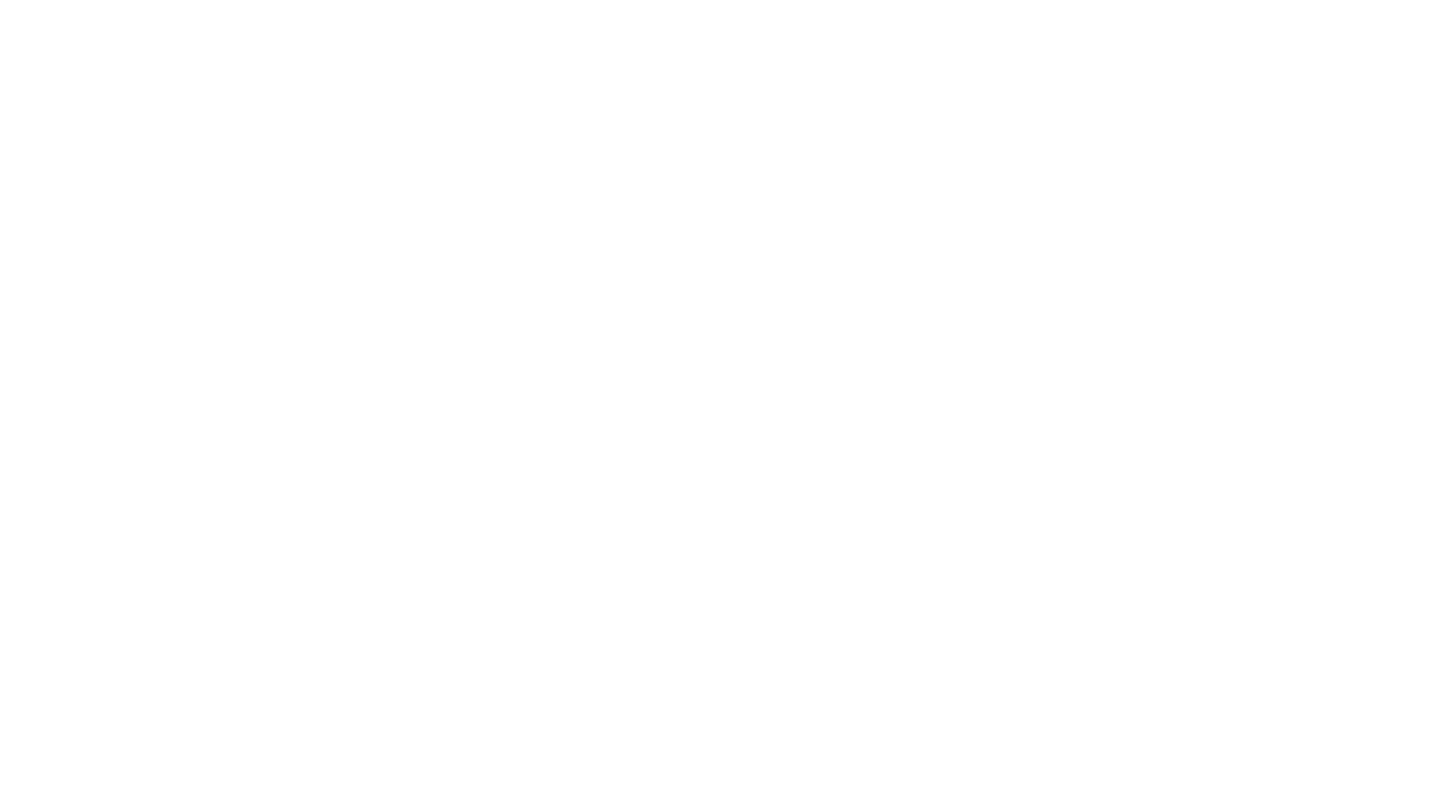 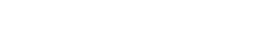 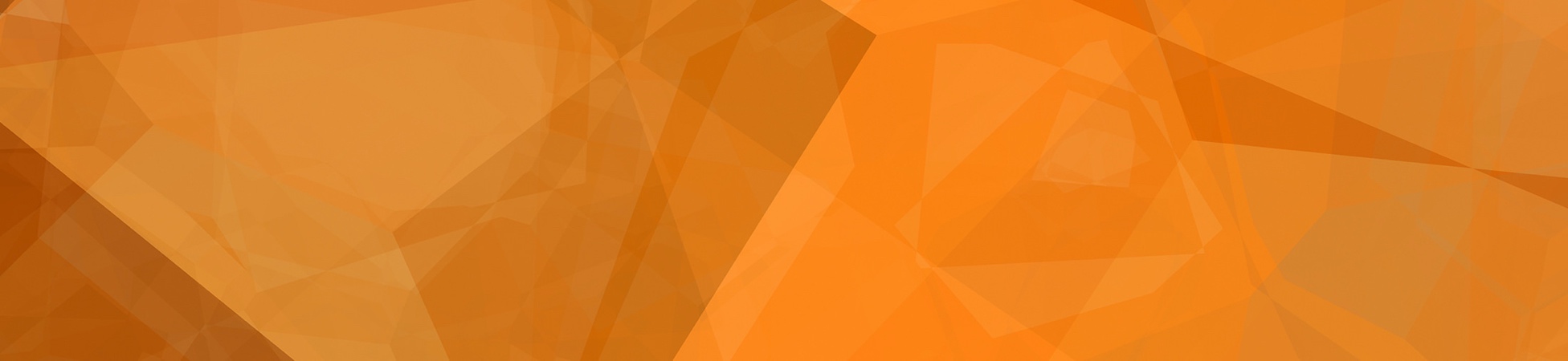 Intro – So far we have reviewed the 1st three sections of Daniel’s book:
_________________________________________________________________________________________________________________________________________________________________________________________________________________________________________________________________________________The next sections will deal with his visions and prophecies.The VisionsThe balance of Daniel’s book contains 4 visions concerning world powers and prophecies of future events.OverviewCH. 2 - ______________________________________________________________________________________________________________________________________________________________________________________________________________________________________________CH. 7 - 	Lion _______________________________________	Bear _______________________________________	Leopard ___________________________________	Beast ______________________________________	Lord & Saints ____________________________CH. 8________________________________________________________________________________________________________________________________________________________________________________________________________________________________________________CH. 9________________________________________________________________________________________________________________________________________________________________________________________________________________________________________________CH. 10_____________________________________________________________________________________________________________________________________________________________________________________________________________________________________________CH. 11_____________________________________________________________________________________________________________________________________________________________________________________________________________________________________________CH. 12_____________________________________________________________________________________________________________________________________________________________________________________________________________________________________________Primary fulfillment____________________________________________________________________________________________Secondary Fulfillment_________________________________________________________________________________________Final Fulfillment______________________________________________________________________________________________Chapter 7 – The 4 Beasts – vs. 1-15Description of the 4 beasts.Lion w/wings______________________________________________________________________________________________________________________________________________________________________________________________________________________________________________________________________________________________________________________________________________________Bear favoring one side.______________________________________________________________________________________________________________________________________________________________________________________________________________________________________________________________________________________________________________________________________________________Leopard w/4 wings______________________________________________________________________________________________________________________________________________________________________________________________________________________________________________________________________________________________________________________________________________________Beast with 10 horns.______________________________________________________________________________________________________________________________________________________________________________________________________________________________________________________________________________________________________________________________________________________God’s throne______________________________________________________________________________________________________________________________________________________________________________________________________________________________________________________________________________________________________________________________________________________Vs. 16-28________________________________________________________________________________________________________________________________________________________________________________________________________________________________________________________________________________________________________________________________________________________________________________________________________________________________________________________________________________Vision Compared to History.Babylon_____________________________________________________________________________________________________________________________________________________________________________________________________________________________________________________________________________________________________________________________________________Medo-Persia______________________________________________________________________________________________________________________________________________________________________________________________________________________________________________________________________________________________________________Greece_________________________________________________________________________________________________________________________________________________________________________________________________________________________________________________________Rome_________________________________________________________________________________________________________________________________________________________________________________________________________________________________________________________Kingdom of God_________________________________________________________________________________________________________________________________________________________________________________________________________________________________________________________________________________________________________LessonsFulfilled Prophesy is_____________________________________________________________________________________________________________________________________________________________.God’s Word is__________________________________________________________________________________________________________________________________________________________________.VisionsVisionsVisionsVisionsVisionsVisionsVisionsCH 2CH 7CH 8CH 9CH 10CH 11CH 12BB70AM-PM-PM-PWNGGGEGGRRREEGRRKGKGKLKGS